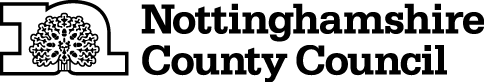 TEMPORARY CLOSURE OF FOOTPATHTHE NOTTINGHAMSHIRE COUNTY COUNCIL (KINGSTON ON SOAR FOOTPATH NO.1 AND RATCLIFFE ON SOAR FOOTPATH NO.2)  (TEMPORARY PROHIBITION) CONTINUATION ORDER 2021NOTICE IS HEREBY GIVEN that the Nottinghamshire County Council HAS MADE an ORDER, under Sections 14 and 15(8) of the Road Traffic Regulation Act 1984, the effect of which will be: 	To continue the effects of THE NOTTINGHAMSHIRE COUNTY COUNCIL (KINGSTON ON SOAR FOOTPATH NO.1 AND RATCLIFFE ON SOAR FOOTPATH NO.2) (TEMPORARY PROHIBITION) NOTICE 2021.  	That Notice came into force on 6th December 2021.  The effects are that:-No person shall: - proceed on foot,	in the following length of footpath at Kingston on Soar and at Ratcliffe on Soar in the Borough of Rushcliffe: -	Kingston on Soar Footpath No.1 continuing as Ratcliffe on Soar Footpath No.2, from grid reference SK 5011 2772, Kegworth Road, Kingston on Soar to grid reference SK 4971 2874, the junction with Ratcliffe on Soar Footpath No.3 and Kegworth Road, Ratcliffe on Soar, and comprising a distance of approximately 1,150 metres.AND NOTICE IS HEREBY FURTHER GIVEN that during the period of restriction there is no alternative route available for pedestrians.  IT IS INTENDED that the prohibition respecting the above highway or highways will apply as follows: -	To 6th June 2022 inclusive.The Continuation Order will come into force on 27th December 2021 and any prohibition contained in the continued Order shall apply on that day and on any subsequent day or days when it shall be necessary for the prohibition to apply to enable works to be carried out and the Order shall continue in full force until the works it is proposed to carry out are completed the duration of this Order may be extended with the approval of the relevant Secretary of State.The prohibition is required to protect public safety due to a damaged and dangerous bridge, and to enable replacement of the structure.  THIS NOTICE IS DATED THIS 22ND DAY OF DECEMBER 2021Corporate Director of PlaceNottinghamshire County CouncilCounty Hall, West Bridgford, Nottingham NG2 7QPFor more information contact the Rights of Way office on 0115 977 5680